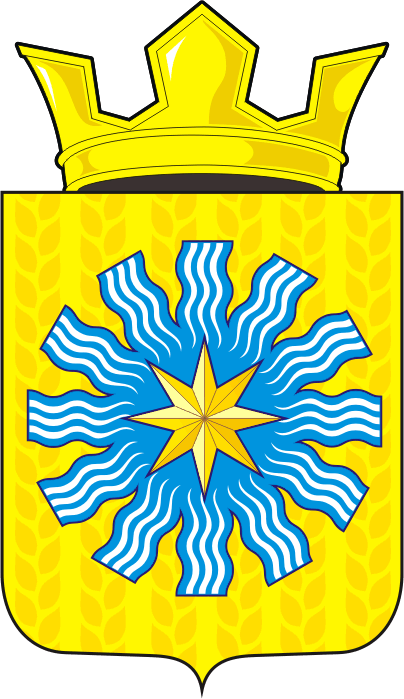  СОВЕТ ДЕПУТАТОВМУНИЦИПАЛЬНОГО ОБРАЗОВАНИЯАЛЕКСАНДРОВСКИЙ СЕЛЬСОВЕТСАРАКТАШСКОГО РАЙОНАОРЕНБУРГСКОЙ ОБЛАСТИЧЕТВЕРТЫЙ СОЗЫВР Е Ш Е Н И Евнеочередного двадцать седьмого заседания Совета депутатов Александровского сельсовета четвертого  созыва   26.04.2023г.                        с.Вторая Александровка	                              №  104«О внесении изменений в Положение «О контрольно-счетном органе муниципального образования Александровский сельсовет»      В соответствии с Федеральным законом от 7 февраля 2011 г. N 6-ФЗ "Об общих принципах организации и деятельности контрольно-счетных органов субъектов Российской Федерации и муниципальных образований" , руководствуясь Уставом  сельского поселения Александровский сельсовет Саракташского района Оренбургской области, Совет депутатов Александровского сельсоветаР Е Ш И Л :Внести в Положение «О контрольно-счетном органе муниципального образования Александровский сельсовет»,  утвержденное решением Совета депутатов Александровского сельсовета Саракташского района Оренбургской области № 66 от 20.03.2012  следующие изменения:1.1 Пункт 6.1. изложить в следующей редакции:	«6.1. На должность председателя, заместителя председателя и инспекторов Контрольной комиссии назначаются граждане Российской Федерации, соответствующие следующим квалификационным требованиям:1) наличие высшего образования;2) опыт работы в области государственного,  муниципального управления, государственного, муниципального контроля (аудита), экономики, финансов, юриспруденции не менее пяти лет;3) знание Конституции Российской Федерации, федерального законодательства, в том числе бюджетного законодательства Российской Федерации и иных нормативных правовых актов, регулирующих бюджетные правоотношения, законодательства Российской Федерации о противодействии коррупции, конституции (устава), законов Оренбургской области и иных нормативных правовых актов, устава сельского поселения и иных муниципальных правовых актов применительно к исполнению должностных обязанностей, а также общих требований к стандартам внешнего муниципального аудита (контроля) для проведения контрольных и экспертно-аналитических мероприятий контрольно-счетными органами сельского поселения».      2. Настоящее решение вступает в силу после  обнародования и подлежит размещению на сайте администрации Александровского сельсовета http://admaleksandrovka.ru/.3.  Контроль за исполнением данного решения возложить на постоянную комиссию по бюджетной, налоговой и финансовой политике, собственности и экономическим вопросам, торговле и быту (Кабелькова Т.А.)Председатель Совета ДепутатовАлександровского сельсовета                                                          Т.В.Ефремова    Глава муниципального образованияАлександровский сельсовет                                                             Е.Д. РябенкоРазослано: администрации сельсовета, прокуратуре  района, постоянной комиссии, официальный сайт администрации МО Александровский сельсовет